Registration for the ACCC IMPACT WEEK on 7-10 December 2021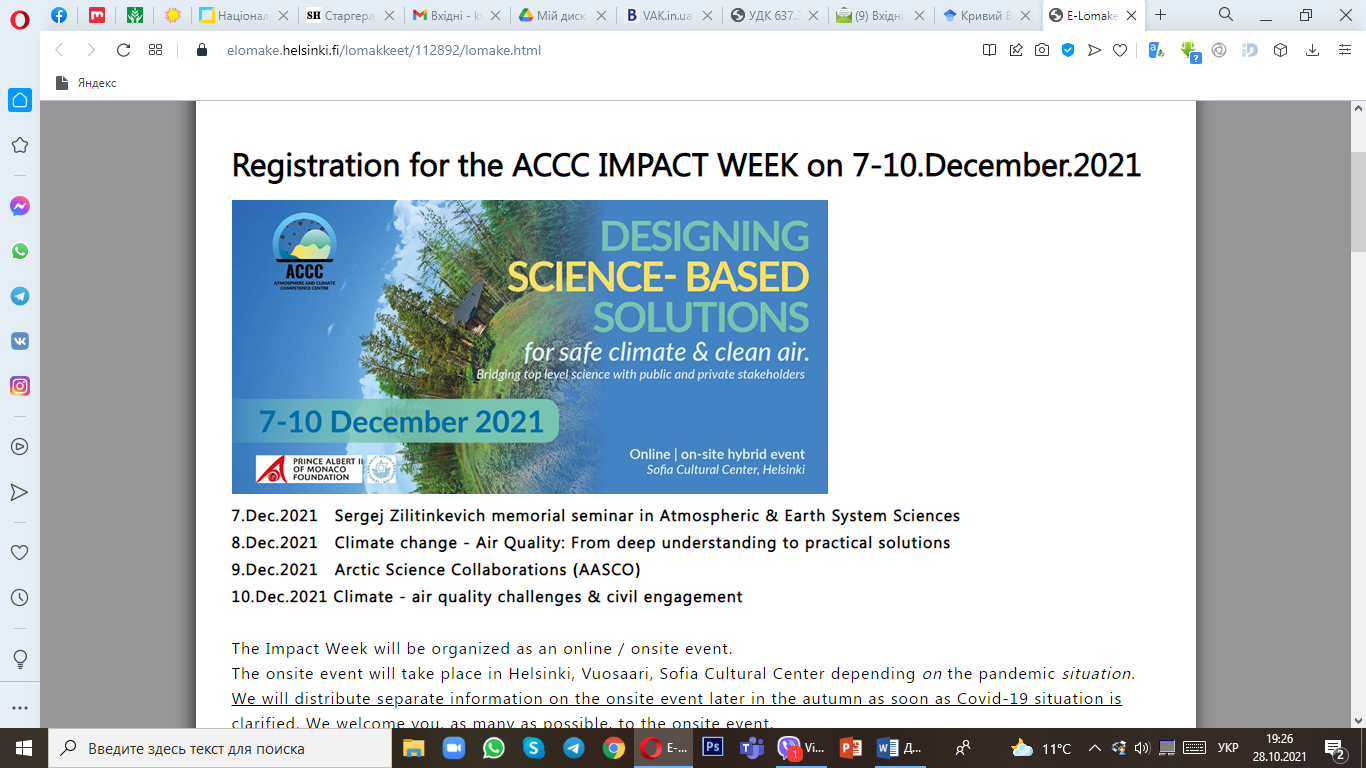 Шановні учасники профілактичного моніторингу ClimEd!Після оголошення, зробленого координатором ClimEd Ханною Лаппалайнен, я хотів би запросити вас зареєструватися на Тиждень впливу Центру компетенції з атмосфери та клімату (ACCC), який відкриється за участі Сергія Зілтінкевича (пізній координатор ClimEd) меморіального семінару «Атмосфера та Земля». Системні науки.Центр компетенції з питань атмосфери та клімату (ACCC) - це флагманський проект Фінляндії, який працює над вирішенням двох найбільш нагальних глобальних проблем: зміни клімату та погіршення якості повітря. Тиждень впливу ACCC об’єднує дослідницьких партнерів та зацікавлених сторін ACCC для обговорення та спільного розробки науково обґрунтованих рішень для безпечного клімату та чистого повітря, а також для розширення взаємодії та співпраці в рамках програми ACCC Impact на національному та міжнародному рівнях. Програма включає:7 грудня Меморіальний семінар Сергія Зільтинкевича та І премія Зільтінкевича8 грудня Робочі групи «Безпечний клімат і чисте повітря».9 грудня Dec Arena for Arctic Science Collaborations (AASCO) 10 грудня Панельна дискусія з питань зміни клімату та громадської участі. Ви можете взяти участь у всій програмі або в окремих сесіях. Будь ласка, перегляньте план програми у вкладенні. Тиждень впливу пройде з 7 по 10 грудня 2021 року в Гельсінкі в Софійському культурному центрі у Вуосаарі. Ви можете взяти участь у цій гібридній події, перейшовши за онлайн-трансляцією. Додаткова інформація буде у листопаді. Посилання на реєстрацію: https://elomake.helsinki.fi/lomakkeet/112892/lomake.htmlРеєстрація до 1 листопада (понеділок).З найкращими побажаннями,Святослав Тюряков